Document d’étape 3.2: objectif marketing quantifiéLa rédaction de ce  document consiste à retranscrire  de manière formalisée l’application à votre PFR de concepts relatifs au thème désigné par le titre.  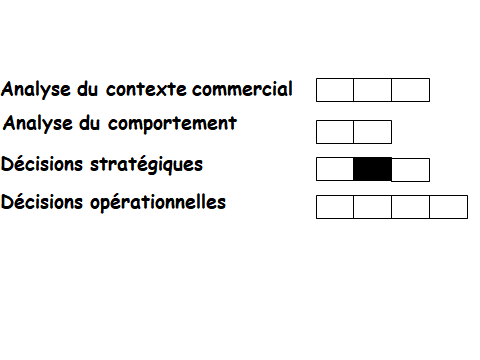 Consignes pour valider les compétences suivantesProposez un objectif marketing quantifié et argumentéPFR : Distributeur automatique de produits Bio à BordeauxFixer l’objectif marketingArgumenter le choix de l’objectifArgumentation de la fixation de l’objectifNotre distributeur de produits bio pourrait atteindre environ 3% des parts du marché. En effet, celles-ci tendraient plus vers 1% que 10%.En 2019, 49% est la part de marché de la GMS dans le bio, 34% pour les enseignes spécialisées, 12% la vente directe et le circuit des artisans et commerçants 5%.Bio = 5% des achats alimentaires des Français, la bio n’est donc pas la priorité alimentaire des Français et ne représente qu’un petit pourcentage dans la consommation alimentaire globale.Nous pouvons également comparer avec le CA des distributeurs automatiques de la restauration qui ne représentent que 5% des parts du marché.De plus, la première année, le produit étant peu connu et peu testé des habitants de la ville, il ne devrait pas faire un chiffre d’affaires très important.